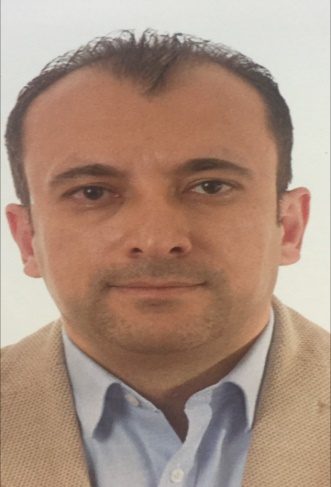 EyadEyad.359207@2freemail.com 	 Personal InformationDate Of Birth        : Birth Location       : Nationality             : JordanianMarital Status       : Married,3 KidsResidence in Dubai I have already valid Schengen Visa multi 1-year , I travel  Frequently to Europe for business EducationWork Experience: Nov 2016 –Till Now1993           High School From Al-Faisaliah Private School Riyadh –KSA With  Grad 84%                             1997          B.Sc. in Computer Information Systems (C.I.S) From                               -  With  Good GradSyndic Technologies FZEPosition: General ManagerJob Description:--Managing all Management Activities -Building Sales Channels  In Middle East and Africa-Managing Vendor relations with PaperCut,Asset, Flexera,Black StratusIP-Switch, EndPoint Protector-Developing the leads and support the resellers channels-Design all the solutions for gthe End Customers by integrating the ready-made SW Solutions and provide the full services after-Provide all the related Trainings to the Customers and the channel-Managing all the marketing activities  in countries -Building a team for Syndic Technologies FZE in countries. May 2006 –Oct 2016Feb2004 –  May 2006OKI Europe Limited/Middle East,India and Africa Position: Regional Country Manager-Levant, Egypt and IraqJob Description:--Achieve OKI Sales Targets Levant,Iraq and Egypt-Develop 1st Tier Sales skills and level that allows the channel to meet their targets-Maintain all call registration by our oki customers and handle and track them to proper action-Provide Sales Product and Technology Trainings to the sales teams in these countries-Developing all the reports which could help the distributors to enhance their sales and achieve-Represent OKI in professional mannerArrange, -Manage and lead and present for all our OKI Marketing Events ,Seminars, Product  Launches in these countries-Choose and Appoint Distributors and channel partners in countries-Create Promotions Plan to motivate the channels to increase their sales out-Design Business meeting and conferences and launch events and host it with customers-Giving full products Sales trainings to Sales Teams in deferent countries and help sales to  Close deals-Very successful carrier in developing business in countries and make the growth of the target and achieve it -Very successful carrier in developing the sales channels and routes to the market by creating a comprehensive reseller program and implement it in the region-Challenging and Winning every year the best sales performance and get incentive trip. AL-Thuraya Digital Technologies (ADT)Position: Sales and Marketing ManagerJob Description:--Managing Sales and Marketing Dep-Business Plan Development and Support-Monitoring the sales cycle operation-Supporting Vendor Relationship-Managing distribution different branded products-Developing business contacts and building customer data base-representing ADT in the marketing events-Developing Marketing materials-Number of employees reported to me is 8.Jan2003 –  Dec2003Dana Information Systems (CEB Group Member )Position:  Senior Sales Account ManagerJob Description:-- Opening New Accounts- Segmenting the Medium and small business market.- Following the sales cycle and process.- Support the clients relationship and quality of services- Preparing the promotions for the offers .- Focusing on the government and non-government bed’s requirements and presales .- Promoting the products include the needed presentations.- Developing the business and expert in final closing of the deals .- Selling S/W products like Anti Virus and backup S/W - Specialized in selling Microsoft OLP,OEM,OSL  productsFeb.2002 –  Jan 2003The Arabian Company for Electronic Systems (ACES) Position:  Marketing ManagerJob Description:--Preparing Strategic Marketing Plans-Oracle Partner Network Certified (OPN) obtained for ACES-Marketing Materials (brochures, company profiles, email shots)-Registration in Governmental and Non-profit Organizations and Fostering Relations (JUSBP, JEDCO, AWTC, etc)-Supporting Intaj Membership-Intellectual Property Registration-ACES Web Site Map and Materials Jan. 2001 – Jan 2002Ideal Systems (Ideal Group Company)Position:   Microsoft Product ManagerJob Description:--Microsoft Business Development and Plans-Microsoft Small and Medium Organization and Anti-piracy -Client Relation Support-Supporting Microsoft Partnership-Developing Microsoft Sales Leads-Developing Promotions-Microsoft Targets and Achievements-Developing Microsoft Market Share-Participating in Microsoft Open Door Series         Sep. 1997 – Oct 2000Mindware Dubai Internet City-Dubai UAE Position:  Business Development Manager (KSA)Job Description:-- Sales and Marketing Development in Saudi Country- Working Remotely and reporting remotely - Product Marketing, hardware and software (Microsoft, Compaq, IBM, Intel, CISCO, etc)- Vendor Relations (Microsoft, Compaq, Intel, CISCO)- Sales Team Leader- Organizing Marketing Events and Activities (seminars, exhibitions, promotions, product bundles)- Client  & Resellers Relation Support- Expanding Client Database (breadth and depth clients)- Marketing Product Materials- Marketing Tools (email shots, fax shots, marketing messages)- Building Distribution and Stock Strategies- Managing Logistics (pricing, costing, stock rotations, stock balance)- Microsoft Price List and Logistic System (MOE)- Monitoring and Developing Microsoft Market Share- Participating in Microsoft Open Door Series- Distribution channels professionsProfessions:MS WIN98,2000,XP,…,latestMS Office 97,2000,XP,…,latestMS IE 5,..,latestMS Outlook   ,LotusCourses: -Microsoft Sales Specialist at Microsoft Saudi  years: 1998,1999,2000-Life Insurance Consultant at ALICO Jordan year  2002 -English Language Courses at  years 1992,1993,2002-AROS Sales and Technical Specialist Training 2004-OKI AcademyCertifications:Microsoft Sales Champion of Middle East and East Mediterranean for Year 2001 (Certified from Microsoft Dubai dated march 2002) AROS Sales and Technical Year 2004 (Certified from AROS  Italy-Milano Dated August 2004)OKI Academy all certificates 2006-2016Every year I win the awards of the sales champions in EMEA and I get the incentive tripLanguages: ArabicEnglishReferences:Up on Request